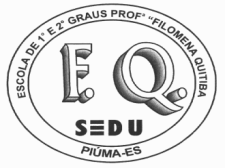 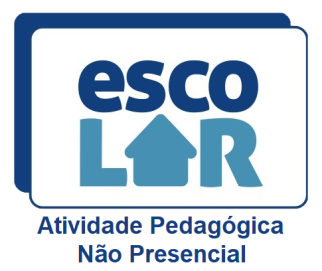 ATIVIDADE PEDAGÓGICA NÃO PRESENCIAL - APNPAssista as Videoaulas relacionada a sexta semana, veja o resumo da matéria aqui para responder as questões abaixo. LANÇAMENTO HORIZONTAL NO VÁCUOMovimento composto de um movimento uniforme na direção perpendicular ao vetor aceleração da gravidade e um movimento uniformemente variado na mesma direção do vetor aceleração da gravidade.Vetor velocidade inicial diferente de zero e perpendicular ao vetor aceleração da gravidade (suposta constante), a trajetória descrita pela partícula será um arco de parábola.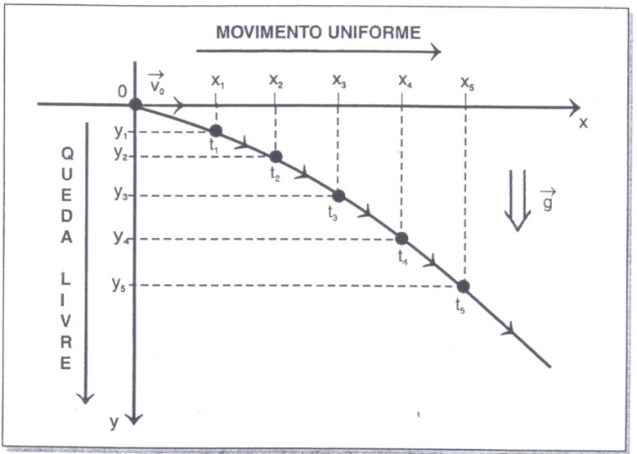 Direção x: movimento uniforme:Equação horária → 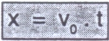 Direção y: queda livre:Equação horária → 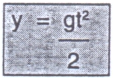 Alcance:                                                                                                                                              Módulo da velocidade da partícula, num instante qualquer t:LANÇAMENTO OBLÍCUO NO VÁCUOMovimento composto de um movimento uniforme na direção perpendicular ao vetor aceleração da gravidade e um movimento uniformemente variado na mesma direção do vetor aceleração da gravidade.	Vetor velocidade inicial diferente de zero e não paralelo ao vetor aceleração da gravidade. A trajetória descrita pela partícula será um arco de parábola (supondo g constante). Este arco tem uma parte ascendente, na qual a partícula se eleva desde o plano até uma altura máxima, e uma parte descendente na qual a partícula retorna ao plano de lançamento.	São várias as modalidades esportivas nas quais podemos observar o lançamento: o arremesso de peso, o lançamento de dardos, o arco e flecha, o tiro ao alvo, o vôlei, o basquete, o futebol, o salto com varas, etc.; por isso justificam o estudo deste movimento.NOTA!:  Não há ponto da trajetória em que a velocidade seja nula. Ela é mínima no ponto culminante, porém não é zero (Vx = V0 . cosӨ).Aceleração da partícula: é a da gravidadeO alcance máximo ocorre quando a inclinação da velocidade inicial com a horizontal for igual a 45°Ângulos complementares dão o mesmo alcance.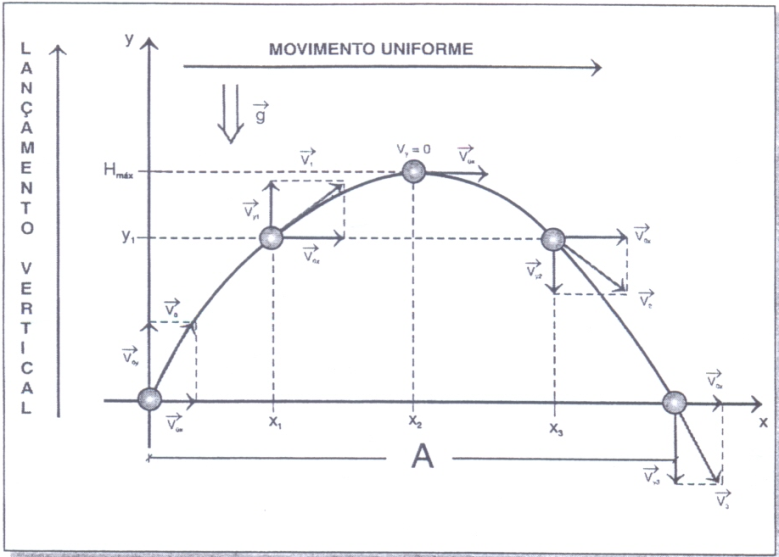 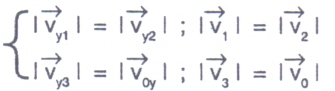 Tempo de subida: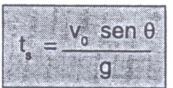 Tempo total de vôo: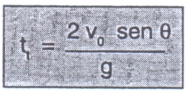 Altura máxima: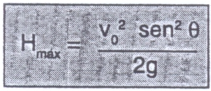 Alcance horizontal: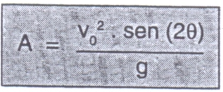 Alcance máximo: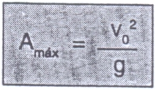 Exercícios:1. Um gato, de um quilo, dá um pulo, atingindo uma altura de 1,25m e caindo a uma distância de 1,5m do local do pulo. Qual a força que atua sobre o gato no ponto mais alto do pulo? 2. O que acontece com o movimento de dois corpos, de massas diferentes, ao serem lançados horizontalmente com a mesma velocidade, de uma mesma altura e ao mesmo tempo, quando a resistência do ar é desprezada?a) O objeto de maior massa atingirá o solo primeiro.b) O objeto de menor massa atingirá o solo primeiro.c) Os dois atingirão o solo simultaneamente.d) O objeto mais leve percorrerá distância maior.3. Qual é a velocidade de uma pedra no ponto mais alto quando é arremessada na vertical a partir do solo? SEMANA: 6 – FÍSICA – ATIVIDADE – LANÇAMENTO HORIZONTAL E OBLÍQUOPERÍODO: 20/05/2020 a 27/05/2020SÉRIE/TURMA: 1M02, 1M03 e 1N01 TURNO: MatutinoPROFESSOR: Lucas Antonio XavierDISCIPLINA: FísicaCONTEÚDO: Lançamento Horizontal e OblíquoCONTEÚDO: Lançamento Horizontal e Oblíquo